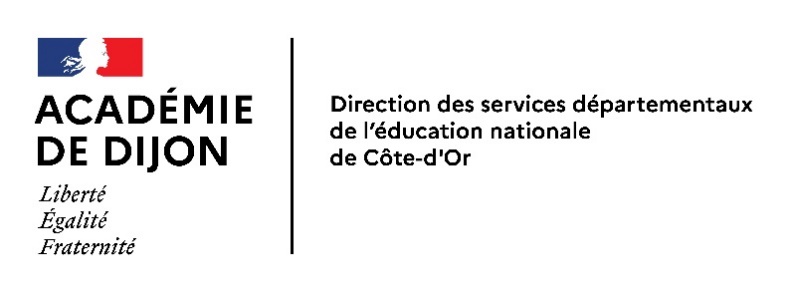 Formulaire de demande d’utilisationdu compte personnel de formation                                               ANNEE SCOLAIRE 2022-2023CALENDRIER DES CAMPAGNES :Situation professionnelleNom : Prénom :Établissement :Fonctions actuelles :Adresse :Téléphone :Courriel :Votre projet d’évolution professionnelleVotre projet :Vos motivations, quelles compétences souhaitez-vous acquérir ?Souhaitez-vous exercer cette nouvelle fonction : 	□ à titre principal 	□ à titre accessoireAvez-vous rencontré le CMC ou le conseiller RH de proximité ?   Si non, souhaitez-vous le rencontrer ?         Mobilisation du CPFCapital d’heures sur moncompteactivite.gouv.fr :Nombre d’heures totales mobilisées au titre du CPF pour l’année              - sur le temps de travail              - hors temps de travaildont nombre d’heures au titre de l’anticipation  :Détail des actions demandées (si plusieurs actions sont demandées renseigner un formulaire par action.)Actions - Intitulé de la formation (joindre le programme*) :  Type de formation   Modalités : Le suivi de cette action nécessite-t-il des prérequis ?                          Nom de l’organisme de formation :Lieu de la formation : Coûts pédagogiques : Frais annexes : Durée totale en heures : Dates : du       auJe m’engage, en cas d’absence de suivi de tout ou partie de la formation sans motif valable, à rembourser l’ensemble des frais pris en charge par l’administration.Fait le                                   à                                                                     Signature de l’agent Partie réservée à l’administrationAvis de l’inspecteur de l’éducation nationale :	 
					Motivation obligatoire en cas de refus :Fait le àNom du signataire :Signature :Décision finale de l’inspecteur d’académie – directeur académique des services départementaux de l’éducation nationale :Date de réception de la demande :Motivation du refus :Durée totale en heures :Montant de la prise en charge total :dont € pour les coûts pédagogiquesdont € pour les frais annexesFait le              à                     Nom du signataire :Signature :CampagneFormations concernéesDate limite de dépôt des dossiersDate de la commissionChoix de la campagne (cocher la case concernée)Campagne n°1Formations débutant entre le 1er septembre 2022 et le 31 décembre 202230 avril 2022Mai 2022Campagne n°2Formations débutant entre le 1er janvier 2023 et le 31 août 202330 octobre 2022Novembre 2022 Pièces à fournir :un devis de moins de 3 moisun calendrier de formationsune attestation du capital d’heures CPF sur  moncompteactivite.gouv.fr